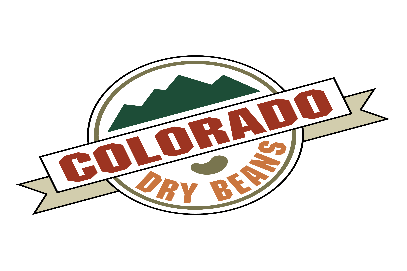 Colorado Dry Bean ExportersListed alphabeticallyUpdated 6/18/2021Jack’s Bean International402 North Interocean AvenueHolyoke, CO 80734303-664-1150Samuel PeckSammy.jacksbean@gmail.comKelley Bean2407 Circle DriveScottsbluff, NE 69361308-635-6438Grant Hinze, director of tradingghinze@kelleybean.comNorthern Feed & BeanP.O. Box 149Lucerne, CO  80646www.northernfeedandbean.com970-352-7875  Larry Lande, owner  Larry@nfbean.comTrinidad Benham Corporation3650 South Yosemite Street #300Denver, CO 80237800-330-0320info@trinidadbenham.comwww.trinidadbenham.comColorado Dry Bean BrokersListed alphabeticallyUpdated 6/18/2021Barber’s Foods5140 Race CourtUnit 4Denver, CO 80216303-466-7338     www.barbersfarms.comGreg Bloom, ownergreg@barbersfoods.comCentennial Commodities, Inc.4000 North Bayou Hills LaneParker, CO 80134303-840-0644drybeans@aol.comKBC Trading & Processing Company28810 Morgan County Road SouthSterling, CO 80751970-842-5082KC Trading Company7464 East Arapahoe Road, Suite B6Boulder, CO 803034885 Riverbend Road, Suite EBoulder, CO 80301303-975-6528Wayne Carrick, 303-808-4975wcarrick@kctradingcompany.comMultigrain InternationalP.O. Box 1398Fort Collins, CO  80522970-490-1878George Jibilianwww.multigrain.comgeorge@multigrain.comPrusse Sales and Export9162 South Lost Hill DriveLone Tree, CO 80124303-378-8544david@prussesales-export.comPW Montgomery, LLCP.O. Box 336725Greeley, CO 80633970-673-4495Pat KingRayan Hanieryan@719produce.com719-657-2604 cell 719-850-0656